1 El proceso al que pertenece puede ser: Extensión, Investigación, Bienestar o Docencia (Admisiones, entrega de certificados, diplomas, etc.).2 Cuando la devolución de la propiedad del cliente se realice de manera electrónica, la firma se validará con un correo de confirmación de entrega de la propiedad del cliente.Nota: Para la Devolución de documentos, como: Talleres, exámenes, trabajos, parciales y otros, debe remitirse al Formato “FGD27-Devolución de Documentos Propiedad del Cliente de Docencia” es exclusivo para la Docencia.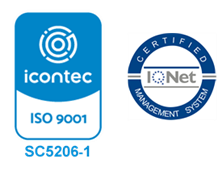 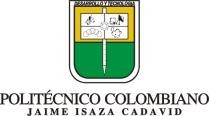 DEVOLUCIÓN DE LA PROPIEDAD DEL CLIENTECódigo: FG18DEVOLUCIÓN DE LA PROPIEDAD DEL CLIENTEVersión: 03FECHAFECHAFECHACLIENTEDOCUMENTO DE IDENTIDAD O NIT DEL CLIENTEPROPIEDAD QUE SE DEVUELVENOMBRE Y CARGO DE QUIÉN DEVUELVE LA PROPIEDADPROCESO AL QUE PERTENECE1FIRMA2 DEL CLIENTE O EVIDENCIA DE ENTREGAAñoMesDíaCLIENTEDOCUMENTO DE IDENTIDAD O NIT DEL CLIENTEPROPIEDAD QUE SE DEVUELVENOMBRE Y CARGO DE QUIÉN DEVUELVE LA PROPIEDADPROCESO AL QUE PERTENECE1FIRMA2 DEL CLIENTE O EVIDENCIA DE ENTREGA